  Brioche au chocolat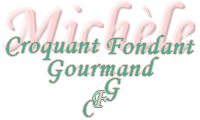 
Pour 2 brioches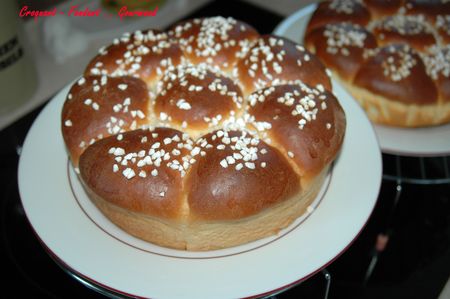 - 530 g de farine T 55
- 1 pincée de sel
- 4,5 càc de levure de boulanger lyophilisée (ou 1 cube de levure fraîche)
- 250 g de lait tiède
- 90 g de beurre mou
- 90 g de sucre
- le zeste râpé d'1 citron ou 5 gouttes d'huile essentielle de citron (HE)
- 1 œuf
- 16 carrés de chocolat
- quelques cuillerées de lait
- sucre en grainsmoules à manqué de 20 cm de diamètre beurrés et farinés si non en siliconeMettre dans la cuve de la MAP le lait tiède, l'œuf et le sel. Verser la farine, le zeste de citron ou l'HE.Faire un puits, y verser la levure et la recouvrir de farine. Saupoudrer de sucre et déposer le beurre en petites parcelles. Lancer le programme "pâte". Lorsque la pale s'arrête de tourner, arrêter la machine et lancer une deuxième fois le programme pâte.Laisser le programme se dérouler jusqu'au bout (1 h 20).Dégazer le pâton et le partager en 16 morceaux de 64 g environ.Aplatir chaque morceau et déposer un carré de chocolat. Refermer en formant une boule.Déposer 8 boules dans chaque moule.Couvrir et laisser lever jusqu'à ce que la brioche soit bien gonflée .Préchauffer le four à 190° (chaleur étuvée).Badigeonner le dessus de la brioche de lait à l'aide d'un pinceau et parsemer de grains de sucre.Faire cuire pendant 20 minutes.Laisser tiédir un peu avant de démouler.